Ranking monitorów - wybierz idealny model dla siebieZnalezienie odpowiedniego, spełniającego wszystkiego nasze wymagania monitora nie zawsze jest łatwą sprawą. Na rynku znajduje się bardzo szeroki asortyment monitorów co daje możliwość odnalezienia modeli idealnie dopasowanych do naszych potrzeb ale również utrudnia sprawę. Na przeciw tym niedogodnością wychodzą doświadczone w branży osoby, które przygotowują <strong>rankingi monitorów</strong> uwzględniające tylko i wyłącznie najlepsze według nich modele.Jak znaleźć odpowiedni model monitora dla siebie? - rankingOdnalezienie odpowiednie monitora powinniśmy zacząć od określenia naszych preferencji i oczekiwań. W rankingu monitorów znajdują się bardzo różnorodne modele tak, aby każdy znalazł w nim coś dla siebie. Musisz więc na początek zastanowić się jakie przeznaczenie będzie miał zakupiony przez Ciebie monitor. Następnie dzięki przydatnym informacjom zawartym w rankingu określ jakie parametry będą spełniać Twoje oczekiwania, każdy zamieszczony w rankingu monitor posiada także opis zawierający informacje dla kogo dany monitor sprawdzać się będzie najlepiej. Dużym ułatwieniem mogą być również opinie innych użytkowników na temat danego modelu. Z pewnością coś dla siebie odnajdą osoby, które monitora poszukują do gry ale także Ci którzy są prawdziwymi kinomanami i pragną monitora o wysokiej rozdzielczości.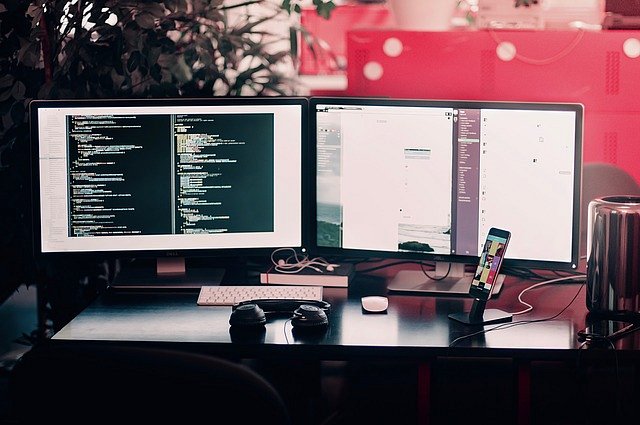 Monitory - przydatne informacje znajdziesz w rankinguInformacji na temat dostępnych obecnie najlepszych modeli można znaleźć między innymi na portalu Ceneo. W miejscu tym znajdziemy ranking monitorów, a oprócz tego mamy możliwość sprawdzenia dostępności danych modeli w sklepach i bezpośredniego ich zamówienia. Polecamy zapoznanie się z monitory ranking od Ceneo.